Meiningen, 20th December 2022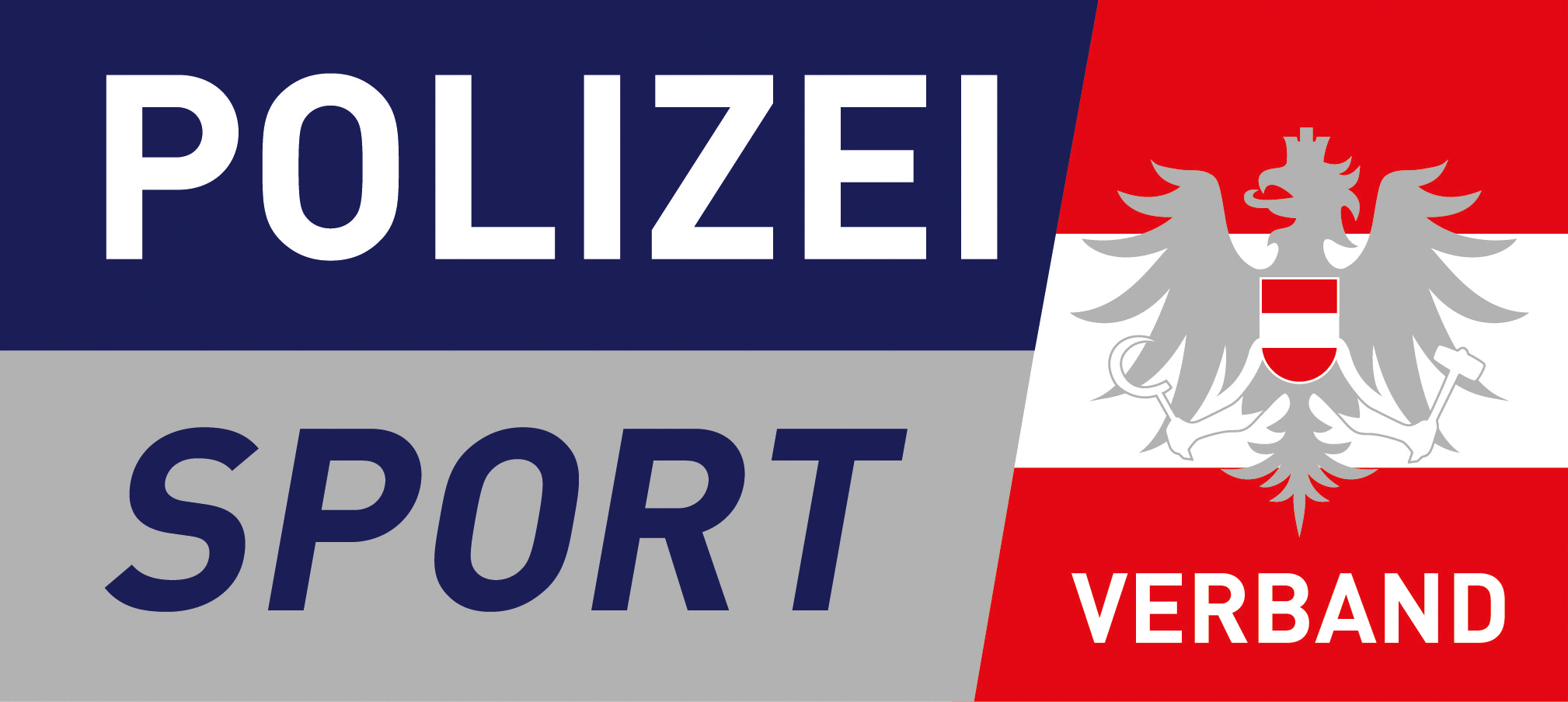 15th USPE European Police ChampionshipsAlpine Skiing6th – 10th March 2023 in Hinterstoder/AustriaForm 2 – Number of participantsPlease send the Form until				27th December 2022Union Sportive des Polices d‘EuropeOffice of the Secretary General Friedenssiedlung 698617 MeiningenGermany Fax: +493693 850399Country:Delegate (1)Attendant (up to 4)Male Athletes (up to 12)Female Athletes (up to 12)Guest(s)Name:Österreichischer Polizeisportverband E-mail: OC-Austria2023@gmx.atj.hirschberger@gmx.atUSPE Technical DelegateE-mail: tamara.bollwein@polizei.gv.atUSPE Technical DelegateE-mail: tamara.bollwein@polizei.gv.atOffice of the USPE Secretary GeneralE-mail: office@uspe.org Office of the USPE Secretary GeneralE-mail: office@uspe.org 